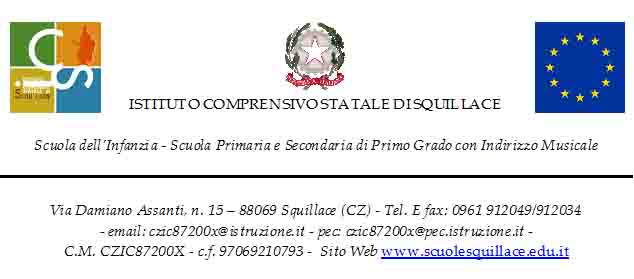 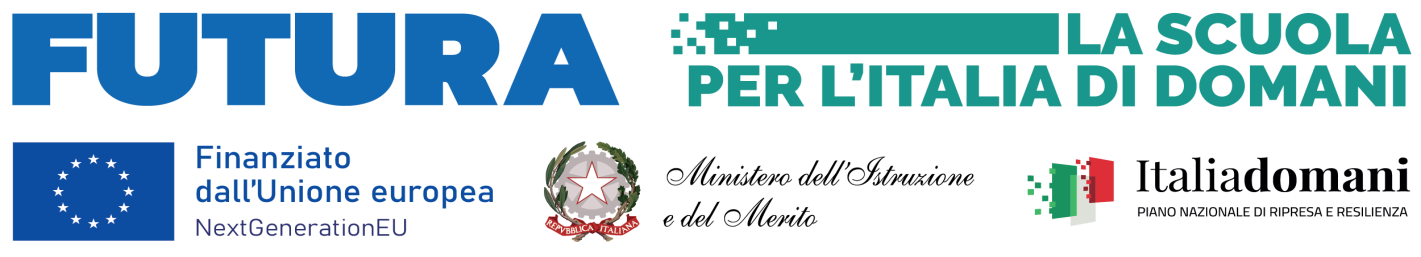 AL PERSONALE IN ALL’ALBO ON-LINEALL’AREA AMMINISTRAZIONE TRASPARENTE (SITO WEB)Oggetto: Avviso per selezione pubblica di un esperto collaudatore/verificatore interno/esterno Piano “Scuola 4.0” - Missione 4 – Istruzione e Ricerca – Componente 1 – Potenziamento dell’offerta dei servizi di istruzione: dagli asili nido alle Università.CUP: H24D22003230006SQUILLACE 4-0CODICE PROGETTO M4C1I3.2-2022-961-P-20853Il/la sottoscritto/a ______________________________________________ nato/a a ________________________ il____________________ residente a___________________________ Provincia di ___________________ Via/Piazza _______________________________________________n. _________ Codice Fiscale ________________________________________________________, in qualità di ______________________________________________ [indicare se il partecipante rientra tra il personale interno alla Istituzione scolastica, se appartiene ad altra Istituzione scolastica, ovvero se è dipendente di altra P.A., o se è esperto esterno]consapevole che la falsità in atti e le dichiarazioni mendaci sono punite ai sensi del codice penale e delle leggi speciali in materia e che, laddove dovesse emergere la non veridicità di quanto qui dichiarato, si avrà la decadenza dai benefici eventualmente ottenuti ai sensi dell’art. 75 del d.P.R. n. 445 del 28 dicembre 2000 e l’applicazione di ogni altra sanzione prevista dalla legge, nella predetta qualità, ai sensi e per gli effetti di cui agli artt. 46 e 47 del d.P.R. n. 445 del 28 dicembre 2000,CHIEDEdi essere ammesso/a a partecipare alla procedura in oggetto. A tal fine, dichiara, sotto la propria responsabilità:che i recapiti presso i quali si intendono ricevere le comunicazioni sono i seguenti:residenza: _____________________________________________________________indirizzo posta elettronica ordinaria: ________________________________________indirizzo posta elettronica certificata (PEC): __________________________________numero di telefono: _____________________________________________________,autorizzando espressamente l’Istituzione scolastica all’utilizzo dei suddetti mezzi per effettuare le comunicazioni;di essere informato/a che l’Istituzione scolastica non sarà responsabile per il caso di dispersione di comunicazioni dipendente da mancata o inesatta indicazione dei recapiti di cui al comma 1, oppure da mancata o tardiva comunicazione del cambiamento degli stessi;di aver preso visione del Decreto e dell’Avviso e di accettare tutte le condizioni ivi contenute;di aver preso visione dell’informativa di cui all’art. 10 dell’Avviso;di prestare il proprio consenso, ai fini dell’espletamento della procedura in oggetto e del successivo conferimento dell’incarico, al trattamento dei propri dati personali ai sensi dell’art. 13 del Regolamento (UE) 2016/679 e del d.lgs. 30 giugno 2003, n. 196.Ai fini della partecipazione alla procedura in oggetto, il sottoscritto/a __________________________________DICHIARA ALTRESÌdi possedere i requisiti di ammissione alla selezione in oggetto di cui all’art. 2 dell’Avviso prot. n. 75 del 12 maggio 2023 e, nello specifico, di: avere la cittadinanza italiana o di uno degli Stati membri dell’Unione europea; avere il godimento dei diritti civili e politici; non essere stato escluso/a dall’elettorato politico attivo;possedere l’idoneità fisica allo svolgimento delle funzioni cui la presente procedura di selezione si riferisce;non aver riportato condanne penali e di non essere destinatario/a di provvedimenti che riguardano l’applicazione di misure di prevenzione, di decisioni civili e di provvedimenti amministrativi iscritti nel casellario giudiziale; non essere sottoposto/a a procedimenti penali [o se sì a quali]; non essere stato/a destituito/a o dispensato/a dall’impiego presso una Pubblica Amministrazione;non essere stato/a dichiarato/a decaduto/a o licenziato/a da un impiego statale;non trovarsi in situazione di incompatibilità, ai sensi di quanto previsto dal d.lgs. n. 39/2013 e dall’art. 53, del d.lgs. n. 165/2001; ovvero, nel caso in cui sussistano situazioni di incompatibilità, che le stesse sono le seguenti:___________________________________________________________________________________________________________________________________________________;non trovarsi in situazioni di conflitto di interessi, anche potenziale, ai sensi dell’art. 53, comma 14, del d.lgs. n. 165/2001, che possano interferire con l’esercizio dell’incarico;[eventuale] essere in possesso del requisito della particolare e comprovata specializzazione anche universitaria strettamente correlata al contenuto della prestazione richiesta [la previsione del requisito dipende dalla specificità dell’incarico e dalla conseguente esigenza di ricorrere a soggetti esterni, come indicato nell’art. 7, comma 6, del D.Lgs. n. 165/2001];[eventuale] possedere il seguente titolo accademico o di studio [inserire il titolo richiesto ai fini della partecipazione alla procedura in oggetto];[inserire ulteriori requisiti qualora ritenuti necessari, in conformità alle esigenze dell’Istituzione scolastica e tenuto conto delle specificità dell’incarico da affidare].Si allega alla presente curriculum vitae sottoscritto contenente una autodichiarazione di veridicità dei dati e delle informazioni contenute, ai sensi degli artt. 46 e 47 del D.P.R. 445/2000, [eventuale, ove il presente documento non sia sottoscritto digitalmente], scheda di autovalutazione, informativa debitamente sottoscritta per accettazione, fotocopia documento di riconoscimento in corso di validità.Luogo e data 								Firma del partecipante______________________						___________________L’esperto interno e/o esterno cui conferire il contratto è selezionato dal Dirigente Scolastico mediante valutazione comparativa dei curricula, fino al limite dei massimali di punteggio secondo la seguente tabella:INFORMATIVA SUL TRATTAMENTO DEI DATI PERSONALI Gentile sig.re/sig.ra con la presente desideriamo informarla che il Regolamento Europeo 2016/679 (GDPR), nel seguito indicato sinteticamente come Regolamento), ed il Decreto Legislativo n. 196/2003 modificato dal D.Lgs. 101/2018 (nel seguito indicato sinteticamente come Codice), impongono che ogni trattamento dei dati personali delle persone fisiche sia effettuato osservando severe regole organizzative e tecniche.  Con il termine trattamento dei dati si intende “qualsiasi operazione […] come la raccolta, la registrazione, l'organizzazione, la strutturazione, la conservazione, l'adattamento o la modifica, l'estrazione, la consultazione, l'uso, la comunicazione mediante trasmissione, diffusione o qualsiasi altra forma di messa a disposizione, il raffronto o l'interconnessione, la limitazione, la cancellazione o la distruzione”.  Di seguito le forniamo maggiori dettagli relativi ai trattamenti dei suoi dati che l’Istituto effettuerà, sottolineando sin da ora che essi saranno improntati ai principi di liceità, correttezza e trasparenza ed effettuati attraverso l’adozione di misure tecniche ed organizzative opportunamente identificate al fine di garantire ai suoi dati riservatezza, correttezza ed integrità e a lei il pieno esercizio dei suoi diritti.  Finalità del trattamento e fondamento di liceità Il trattamento dei suoi dati personali avrà le seguenti finalità: predisposizione e comunicazioni informative precontrattuali e istruttorie rispetto alla stipula del contratto; esecuzione del contratto e conseguente gestione amministrativa e contabile; adempimento di obblighi derivanti da leggi, contratti, regolamenti in materia di igiene e sicurezza del lavoro, in materia fiscale, in materia assicurativa; gestione del contenzioso (es. inadempimenti contrattuali, controversie giudiziarie). Il conferimento dei dati richiesti per le finalità da 1 a 4 è indispensabile a questa Istituzione Scolastica per l'assolvimento dei suoi obblighi istituzionali e contrattuali, il trattamento non è quindi soggetto a consenso ed il mancato conferimento dei dati potrebbe compromettere gli adempimenti contrattuali. I dati personali raccolti per le finalità 1-4 saranno conservati per tutta la durata del rapporto contrattuale e comunque per il periodo imposto dalle vigenti disposizioni in materia civilistica e fiscale. Forniamo, quindi, le seguenti informazioni sul trattamento dei dati più sopra menzionati: tutti i dati da Lei forniti, nell’ambito del rapporto con questa Istituzione scolastica, verranno  trattati  esclusivamente per le finalità istituzionali della scuola, che sono quelle relative all’istruzione ed alla formazione degli alunni e quelle amministrative ad esse strumentali, incluse le finalità relative alla conclusione di contratti di fornitura di beni e/o servizi e/o di concessione di beni e servizi, così come definite dalla normativa vigente (D.Lgs. n. 297/1994, D.P.R. n. 275/1999; Decreto Interministeriale 1 febbraio 2001, n. 44 e le norme in materia di contabilità generale dello Stato; D.Lgs. n. 165/2001, Legge 13 luglio 2015 n. 107, Dlgs 50/2016 e tutta la normativa e le prassi amministrative richiamate e collegate alle citate disposizioni); il conferimento dei dati richiesti è obbligatorio in quanto previsto dalla normativa citata al precedente punto 1; l'eventuale rifiuto a fornire tali dati potrebbe comportare il mancato perfezionamento o mantenimento dei contratti sopra menzionati. Il trattamento sarà effettuato sia con strumenti cartacei che elettronici, nel rispetto delle misure di sicurezza indicate dal Codice e delle altre individuate ai sensi del Regolamento; i dati verranno conservati secondo le indicazioni delle Regole tecniche in materia di conservazione digitale degli atti definite da AGID e nei tempi e nei modi indicati dalle Linee Guida per le Istituzioni scolastiche e dai Piani di conservazione e scarto degli archivi scolastici definiti dalla Direzione Generale degli Archivi presso il Ministero dei Beni Culturali. I dati personali sopra evidenziati potranno essere trattati, solo ed esclusivamente per le finalità istituzionali della scuola, anche se raccolti non presso l'Istituzione scolastica, ma presso il Ministero dell'Istruzione e le sue articolazioni periferiche, presso altre Amministrazioni dello Stato, oppure presso Regioni e enti locali; Le ricordiamo, ai sensi della vigente normativa ed in particolare degli articoli 15-22 e 77 del RGPD UE 2016/679, che lei ha sempre il diritto di esercitare la richiesta di accesso e di rettifica dei suoi dati personali, che ha il diritto a richiedere l’oblio e la limitazione del trattamento, ove applicabili, e che ha sempre il diritto di revocare il consenso e proporre reclamo all'Autorità Garante. I dati oggetto del trattamento potranno essere comunicati a soggetti pubblici secondo quanto previsto dalle disposizioni di legge e di regolamento di cui al precedente punto 1 oppure a soggetti esterni all'istituzione scolastica quali a titolo esemplificativo e non esaustivo: gli enti pubblici competenti per legge per la gestione degli adempimenti fiscali (es. Agenzia delle Entrate), - le Avvocature dello Stato, per la difesa erariale e consulenza presso gli organi di giustizia, le Magistrature ordinarie e amministrativo-contabile e Organi di polizia giudiziaria, per l’esercizio dell’azione di giustizia i liberi professionisti, ai fini di patrocinio o di consulenza, compresi quelli di controparte per le finalità di corrispondenza le società che svolgono attività in outsourcing per conto del Titolare, nella loro qualità di responsabili del trattamento, nell'ambito della messa a disposizione, gestione e manutenzione dei servizi informativi utilizzati dall'istituzione. I dati oggetto del trattamento, registrati in sistemi informativi su web, sono conservati su server ubicati all'interno dell'Unione Europea e non sono quindi oggetto di trasferimento. I diritti esercitabili dall'interessato sono i seguenti:  diritto di revocare il consenso in qualsiasi momento;  diritto di ottenere informazioni su quali dati sono trattati dal titolare (diritto di informazione);  diritto di chiedere ed ottenere in forma intellegibile i dati in possesso del titolare (diritto di accesso);  esercitare l'opposizione al trattamento in tutto o in parte;  diritto di opporsi ai trattamenti automatizzati;  ottenere la cancellazione dei dati in possesso del titolare;  ottenere l'aggiornamento o la rettifica dei dati conferiti;  chiedere ed ottenere trasformazione in forma anonima dei dati;  chiedere ed ottenere il blocco o la limitazione dei dati trattati in violazione di legge e quelli dei quali non è più necessaria la conservazione in relazione agli scopi del trattamento; - diritto alla portabilità dei dati.  Il Titolare del trattamento dei dati personali è l’IC SQUILLACELe ricordiamo inoltre che in ogni momento potrà esercitare i Suoi diritti nei confronti del Titolare del trattamento presentando apposita istanza con il modulo disponibile presso gli uffici di segreteria. Al Titolare del trattamento o al Responsabile lei potrà rivolgersi senza particolari formalità, per far valere i suoi diritti, così come previsto dall'articolo 7 del Codice (e dagli articoli collegati), e dal Capo III del Regolamento. 	IL DIRIGENTE SCOLASTICO		Prof. Alessandro Care’				                                                                                   Firma ai sensi dell’art. 3, comma 2, del D.Lgs. 39/93  	autografa sostituita a mezzo stampaPER ACCETTAZIONE____________________________________________Dichiarazione di insussistenza di cause di incompatibilità e inconferibilitàIl sottoscritto/a__________________________________ nato/a a____________________________________ Il _______________________ CF_____________________________________ residente a _____________________________________  in via __________________________________ provincia_________ CAP__________tel. _____________________________ indirizzo e-mail ________________________________________avendo preso visione dell’Avviso di selezione prot. n. 75 del 12 maggio 2023 per la selezione delle seguenti figure di tecnici/esperti;Supporto al RUPProgettista didattico e del setting d’aulaConsulente pedagogicoCONSAPEVOLEdelle sanzioni penali richiamate dall’art. 76 del D.P.R. 28/12/2000 N. 445, in caso di dichiarazioni mendaci e della decadenza dei benefici eventualmente conseguenti al provvedimento emanato sulla base di dichiarazioni non veritiere, di cui all’art. 75 del D.P.R. 28/12/2000 n. 445 ai sensi e per gli effetti dell’art. 47 del citato D.P.R. 445/2000, sotto la propria responsabilitàDICHIARAAi sensi del D.Lgs. n. 39 del 06.04.2013, di non trovarsi in nessuna delle seguenti condizioni di incompatibilità e/o inconferibilità:  di non essere collegato, né come socio né come titolare, a ditte o società interessate alla partecipazione alla fornitura del materiale o dei beni previsti dal PNRR;  di non essere parente o affine entro il quarto grado del legale rappresentante dell’IC SQUILLACE; di essere informato/a che, ai sensi e per gli effetti di cui al Nuovo Reg. Europeo RE 679/2016, i dati personali raccolti saranno trattati, anche con strumenti informatici, esclusivamente nell'ambito del procedimento per il quale la presente dichiarazione viene resa;di essere informato/a che, ai sensi dell'art. 20, comma 3, del D. Lgs. n. 39/2013, la presente dichiarazione sarà pubblicata sul sito dell'Amministrazione trasparente dell’IC SQUILLACE; di rendere tempestivamente analoga dichiarazione per eventuali sopravvenuti elementi ostativi in qualsiasi momento.Data ___________________________________Firma _________________________________ATitoli culturali e professionaliValutazione*auto valutaz. Punti assegnati 1Laurea specifica nel settore di pertinenza  (titolo di accesso)Punti 10 per votazione 110 e lodePunti 9 per votazione 110Punti 7 per votazione da 109 a 99Punti 5 per votazione fino a 982Laurea ulteriore anche di durata triennale(in aggiunta al punteggio di cui al punto 1)Punti 6 per 110 e lodePunti 5 per 110Punti 4 per votazione da 109 a 99Punti 3 fino a 983Corso di specializzazione postuniversitaria/alta formazione o dottorato di ricercaPunti 6 per ogni diploma (fino ad un massimo di 12 pp.)4Incarichi nell’ambito del P.N.S.D.Punti 2 per ogni incarico fino ad un massimo di 10 (max 10 pp.)5Certificazione informatica (ECDL, EIPASS, ecc.)Punti 1 per ogni certificazione sino ad un massimo di 5 certificazioni (max 5 pp.)6Certificazioni Corsi LIMPunti 1 per ogni certificazione sino ad un massimo di 5 certificazioni (max 5 pp.)7Abilitazioni professionaliPunti 1 per ogni abilitazione sino ad un massimo di 3 (max 3)8Titoli Culturali Specifici e certificazioni professionali inerenti conoscenze, abilità e competenze informatiche non inferiori a 40 ore e frequentati negli ultimi 3 anniPunti 2 per ogni certificazione sino ad un massimo di 3 certificazioni (max 6 pp.)totale ABTitoli ed Esperienze lavorativeValutazione*auto valutaz. Punti assegnati 1Docenza universitaria coerente con la tipologia di interventoPunti 5 per ogni anno di insegnamento (max 15 pp.)2AEsperienza specifica certificata annuale inerente al profilo richiesto dal bando (requisito di accesso) Punti 10 per ogni esperienza sino a un massimo di 3 esperienze (max 30 pp.)2BEsperienza specifica certificata inferiore a un anno inerente al profilo richiesto dal bando (requisito di accesso in alternativa al punto 2A)Punti 3 per ogni esperienza sino a un massimo di 3 esperienze (max 9 pp.)3Esperienze in qualità di esperto in Progetti Europei nell’ambito della programmazione PNRRPunti 2 per ogni esperienza sino ad un massimo di 5 esperienze (max 10 pp.)   4Attività di docente/formatore su tematiche attinenti al P.N.S.D.Punti 1 per ogni esperienza sino ad un massimo di 5 esperienze (max 5 pp.)Totale BCPubblicazioni coerenti con il profilo scelto (fino 10 pt):*auto valutaz. Punti assegnati 1Articoli e saggi su riviste specialistiche attinenti al profilo richiestoPunti 1 fino a un massimo di 5 pubblicazioni (max 5 punti)2Monografie attinenti al profilo richiestoPunti 3 fino a un massimo di 3 pubblicazioni (max 9 pp.)Totale C